Приложение № 1(слайд 10)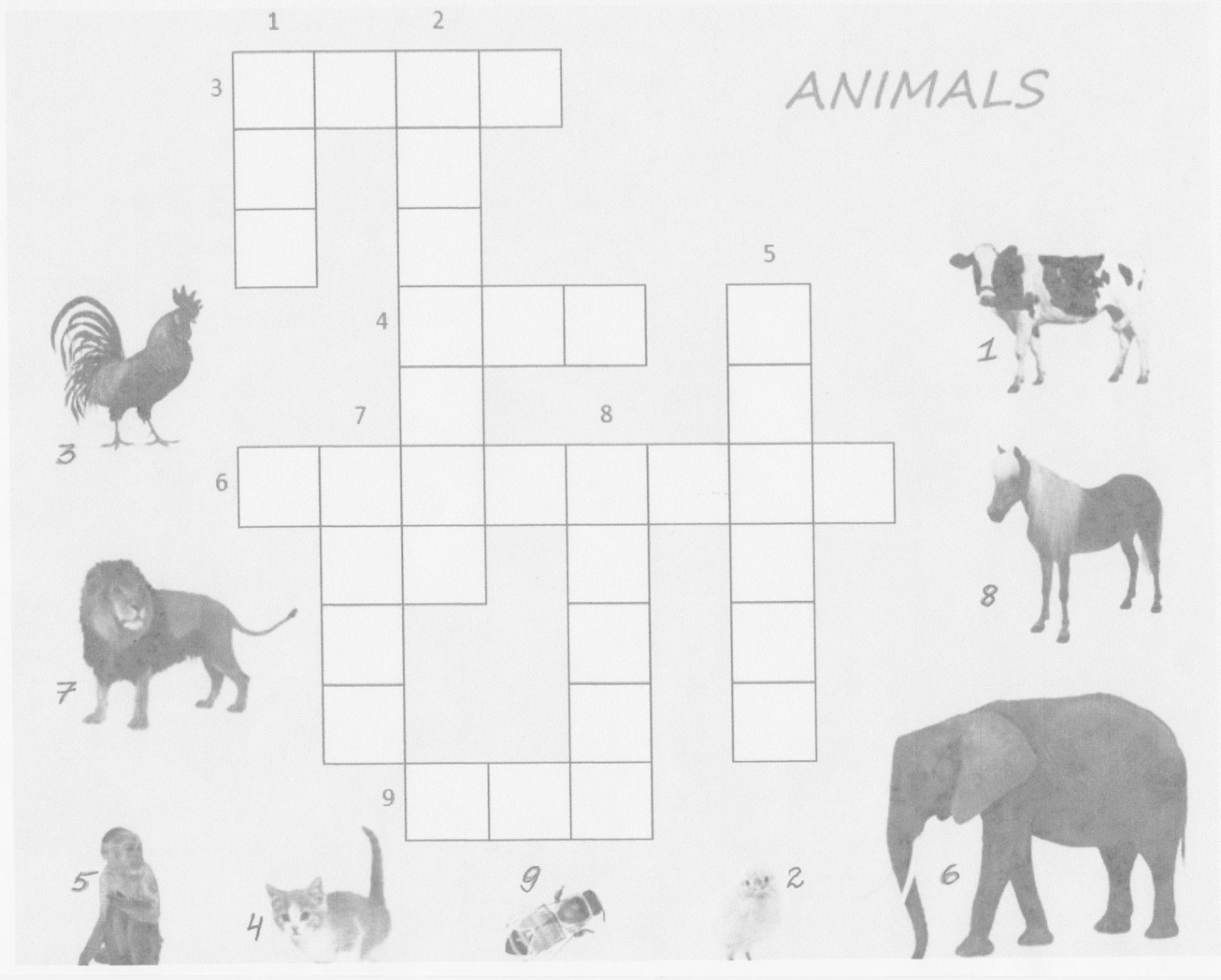 